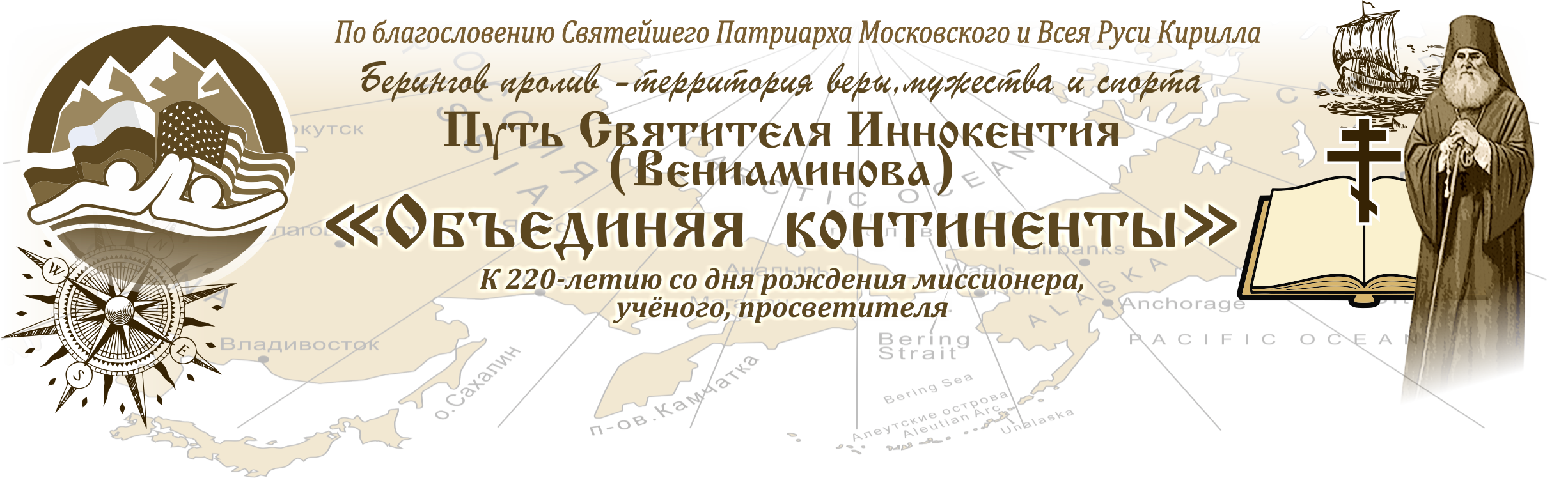 №40/78                                                                                                       05.07.2017                      Программа просветительской спортивной эстафеты «Путь Святителя Иннокентия – Объединяя континенты»От Иркутска до АляскиМероприятия  в Камчатском крае, 10-14 августа 2017:Поездка Козыревск  к Храму Святителя Иннокентия, молебен, свеча памяти на реке Камчатка, памятный заплыв 220 апостольских метров; 
Экскурсии в музей воинской Славы; Посещение кафедрального собора Святой Живоначальной Троицы; Тренировка на Озерновской косе в Авачинской бухте в  центре города Петропавловска-Камчатского;
 Крестный ход от Морского Храма до Озерновской косы,  для  участия в молебне и осуществления морской свечи памяти с заплывом на 220 метров.  14.08. -   Встреча с Губернатором Камчатского края Илюхиным Владимиром Ивановичем, Председателем Законодательного Собрания Камчатского края Раенко Валерием Федоровичем и Владыкой Камчатским и Петропавловским Артемием. Вылет в Анкоридж.Меропритяия на Аляске, 15 – 28 августа:Проведение Аляскинской  Мили через пролив Умнак (между островами Умнак и Уналашка);  Заплыв в капитанской Гавани – Ушалашка; Заплыв в Старой Гавани – Ситка; АКЦИЯ СВЕЧА ПАМЯТИ ПО МЕСТАМ СЛУЖЕНИЯ с молебном; Встречи с жителями и общественностью Уналашки, Умнака и Ситки; Проведение конференции «зарубежный путь просветителя и миссионера Святителя Иннокентия (Вениаминова)», Анкоридж  25-26  августа; Миссионерские служения и установка памятной плиты «Духовный подвиг Святителя Иннокентия»  в местах служения Святителя Иннокентия (Вениаминова)  на Алеутских островах, Уналашке (Аляска) и  городе Ситка (Аляска). Выезд участников 28 августа.   Подведение итогов, 3-10 сентября:  Проведение участниками  пресс-конференций эстафеты  «По Пути Святителя Иннокентия»;  АКЦИИ СВЕЧА ПАМЯТИ в городах Иркутск, Якутск, Благовещенск, Сахалин, П-Камчатский, Анадырь, Санкт-Петербург, Москва; Создание дневника и фильма «Путь Святителя – современным взглядом».    Участие в научно-практической конференции, посвященной миссионерской роли Русской православной Церкви в северной Америке, вкладу православия в дело объединения русской диаспоры в мире, Москва, сентябрь-октябрь 2017. Цель  просветительской спортивной эстафеты:- Провести акцию Свеча памяти по местам служений Святителя Иннокентия;- Установление памятных плит в местах служения просветителя;- Вручение Священнослужителям Зарубежной православной церкви частички земли с места рождения Свят. Иннокентия, Села Анга, Иркутской области;- Спортивная составляющая станет важным элементом в российско-американских отношениях, укреплению дружбы между спортсменами разных стран мира. В рамках программы участники будут использовать дальневосточные исследования и наработанную методику по восстановлению организма человека, пребывающего длительное время в холодной воде в условиях Арктики.  - Партнерство с Северным Форумом по  программе  развития Арктики, форум на Аляске «Север к Северу».- Осуществление соглашений и намерений  министров арктических государств и лидеров организаций коренных народов Арктики по усилению сотрудничества в Арктике и сохранению этого региона, как территории мира и дружбы. Кроме того, участники круглого стола по развитию сотрудничества между Аляской и северными регионами России заявили о необходимости реализации конкретных проектов, направленных на развитие гуманитарного сотрудничества (people-to-people cooperation) и народной дипломатии. Поэтому данный проект будет способствовать укреплению дружественных связей между народами США и Россией, которые имеют исторические связи через деятельность Святителя Иннокентия (Вениаминова) апостола Сибири и Америки.      АДМИНИСТРАТИВНАЯ ПОДДЕРЖКАМид России;Правительство Камчатского края; Правительство Республики Саха (Якутия);Правительство Иркутской, Сахалинской и  Амурской областей;Торгово-промышленная палата Республики Саха (Якутия);Администрация Губернатора штата Аляска;Русский культурный центр на Аляске;Туристическая компаний «Клондайк Травел»;ИП Сасим, рекламное агентство «Художник»;СК «Гелиос»;Северный Форум.ОРГАНИЗАТОРЫРусское географическое общество;Ассоциация полярников России;Русская православная церковь;Зарубежная русская православная церковь;Американская Ассоциация зимнего плавания;Межрегиональная Ассоциация холодового плавания России;Камчатский центр «Спортивное зимнее плавание и закаливание»;Иркутская Ассоциация конькобежного спорта S-17.